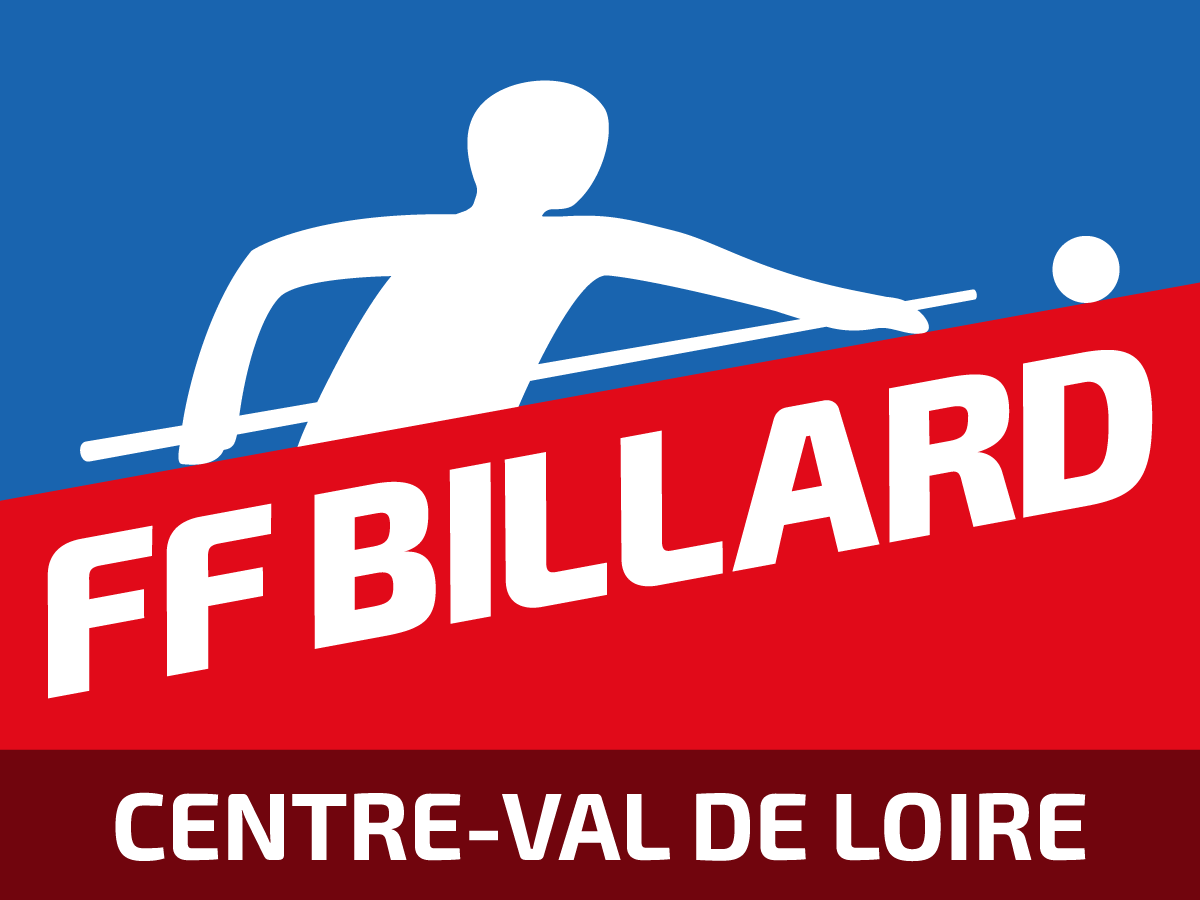 La commission Formation de la Ligue de Billard du Centre-Val de Loire organise le samedi 17décembre 2022 un stage de formation au Carambole réservé aux Jeunes de moins de 21 ans de la Ligue de Billard du Centre-Val de Loire accompagnés de leurs tuteurs. Ce stage permettra à Willy Gérimont (formateur de la Ligue pour le Carambole) d’évaluer nos jeunes talents et d’éventuellement présenter des candidatures pour les stages fédéraux jeunes.Cette formation aura lieu à partir de 9 heures dans un club déterminé géographiquement selon les inscriptions et la capacité du club de recevoir cette formation. Merci de retourner ce document dûment complété au plus tôt etavant le jeudi 8/12/22 à l’adresse :thierry.dallery@gmail.comCLUB : 	……………………………………………………………………………...Pouvez-vous éventuellement recevoir ce stage (rayer la mention inutile) :  OUI  -  NON Contact pour la formation Jeunes (Nom, téléphone, mail)  : 		……………………………………………………………………………..		……………………………………………………………………………..Nom et prénom du candidatN° licenceNom et prénom du tuteurN° licenceTph du tuteur